Name____________________________________	  Period_________ Date__________Animal Breeding & Reproduction NotesDiscuss the meaning and importance of reproduction in animal agricultureProducers rely on successfully reproducing young for ________________________Cow/Calf Operation without calves?Hog farm without piglets?Sheep farm without lambs?Dairy farm without calves?Our ______________________ would be in jeopardy without sound animal reproductive practicesDescribe benefits of using genetically superior animals for breedingResponsible Animal Breeding:Only breed animals with ______________________________ to be passed onNatural selection would eliminate most genetic problems, but artificial selection does notIt is our responsibility to be responsible animal breeders _______________________________Hybrid VigorEliminate poor characteristicsImprove efficiency of food productionDefine common terms and describe the function of reproductive organsTerminology:__________________________-  carrying a fetus__________________________-the union of the EGG and SPERM nuclei__________________________-occurrence of fertilization__________________________-release of an ovule from the female.__________________________-The time from fertilization or conception of a female until she gives birthOvaries:-Egg or Ovule- Female Reproductive Cell7- Testes:	-Sperm: Male cell or gamete	-Semen: Fluid that carries spermFemale: _____________________ - opening of reproductive tract_____________________ - channel for birth and copulation_____________________ - divides vagina and uterus_____________________ - Where fetus grows and receives nourishment_____________________- where fetus grows_____________________- where fertilization occurs_____________________ – produces eggs and hormonesMale:_____________________ – produce sperm and testosterone_____________________ – collects and stores sperm_____________________– transports sperm_____________________ – places sperm in female_____________________-_____________________-		produce semen		_____________________-_____________________- protects testes & maintains temp._____________________- opening of reproductive tract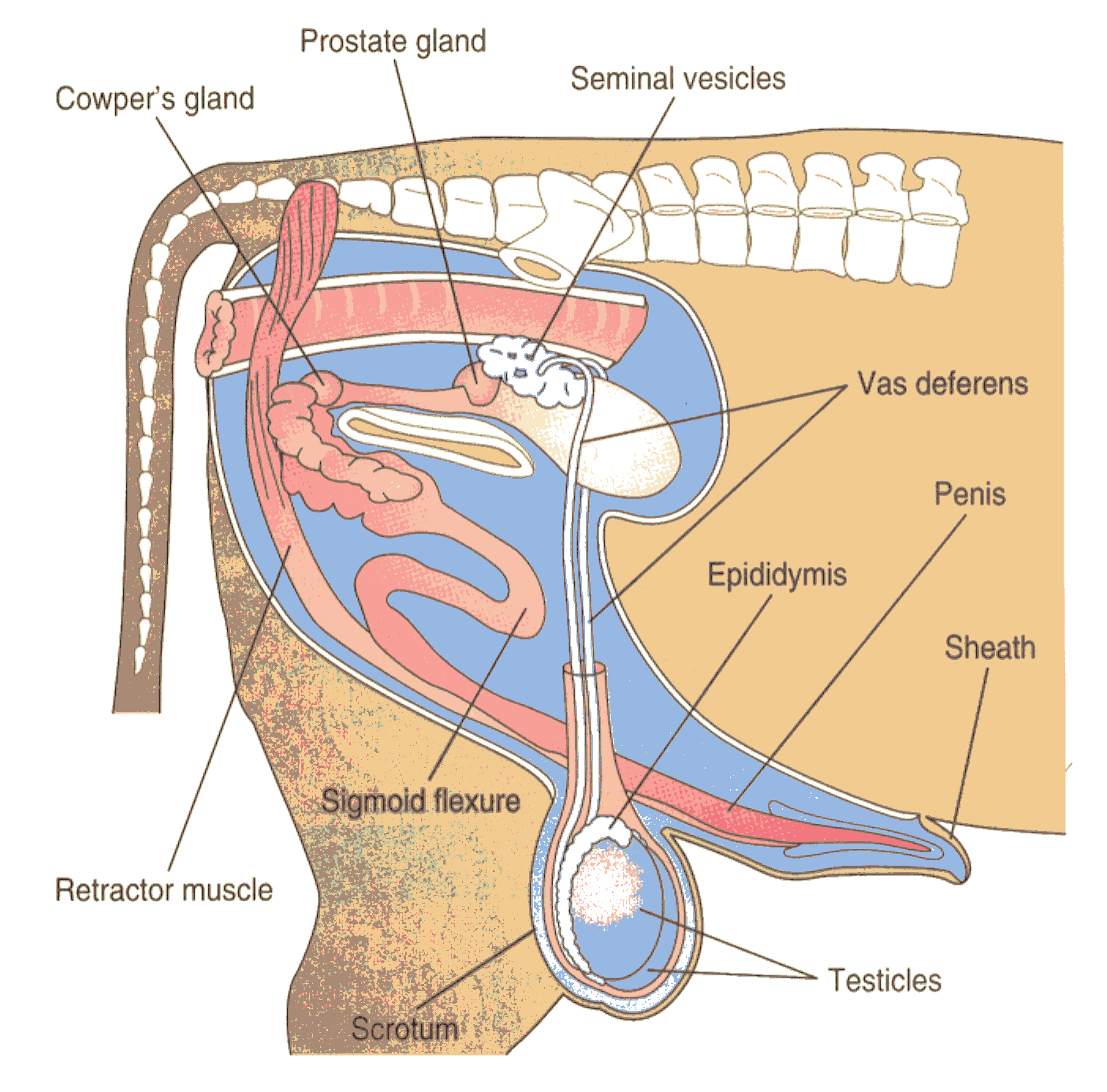 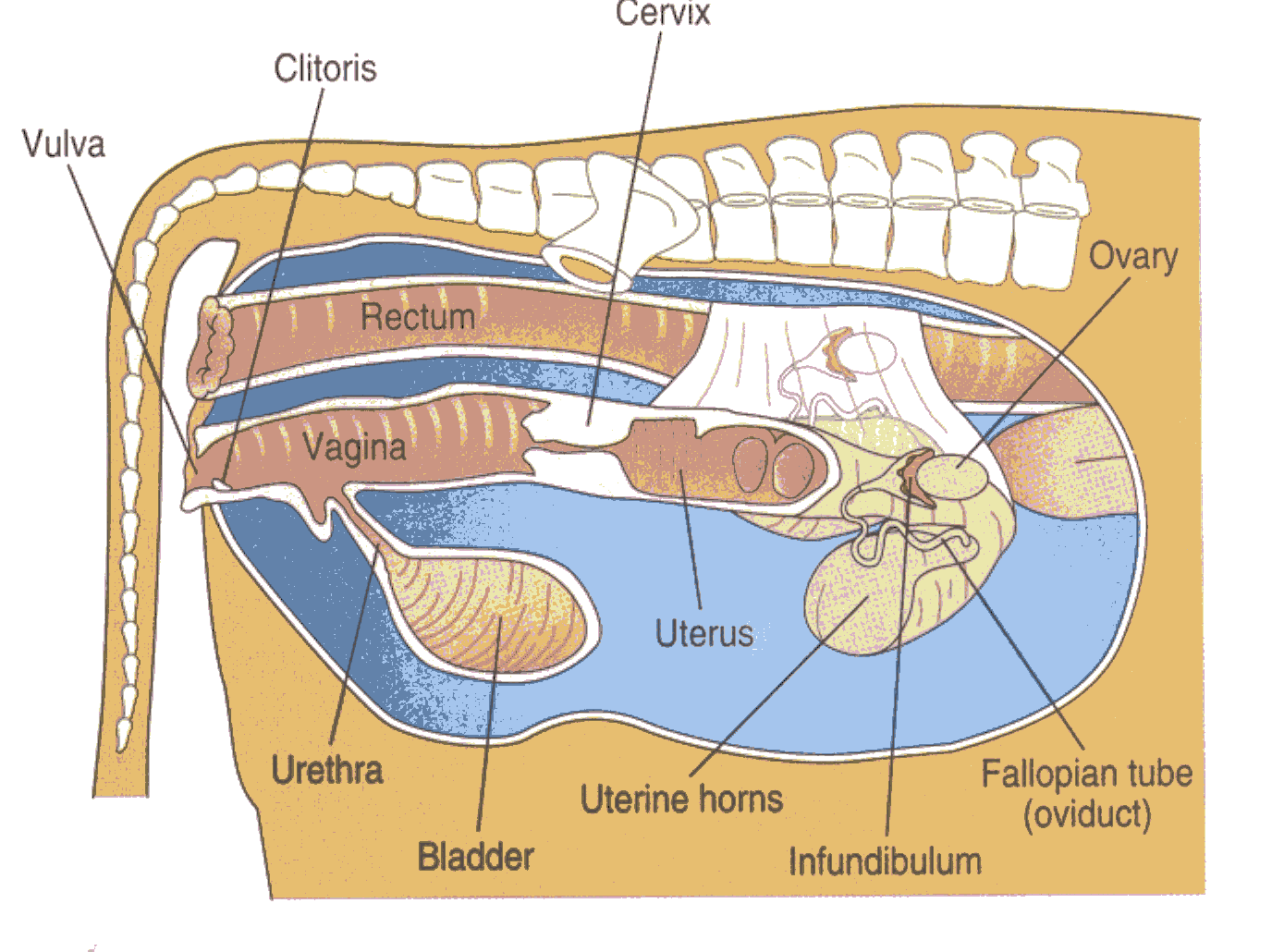 Compare estrous cycles and gestation of different species and list common signs of breeding readiness_________________________Time between periods of estrus, or “heat”Often influenced by of hours of light in the dayEstrous Cycles by Species:1- _____________________________- also known as “heat.”  The period of time when female is receptive to male and conception can occur.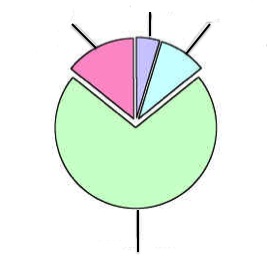 -Hormone: Estrogen2- _____________________________- follows estrus.  Usually when ovulation occurs-Hormone: LH (leutenizing hormone)3- _____________________________- Period of cycle when system assumes pregnancy.-Hormone: Progesterone4-  _____________________________- If not pregnant, body prepares to begin cycle again-Hormone: Progesterone drops Signs of Breeding Readiness:Gestation:Length of ______________________________  Begins with ____________________________ and ends with parturition (birth).All animals have different gestation lengths. Usually the LARGER the animal, the LONGER the gestation.Describe signs of parturition and dystociaParturition- Signs:Milk develops in udderAbdomen dropsNestingRestlessness or pacingAbdomen muscles contract (watch for young!)Stage 1: Preparatory Stage (LaborStage 2:  Delivery of FetusStage 3:  Expulsion of the placentaStage 4:  Period of restDystocia:	Causes:  		-Presentation (position fetus is coming out)		-Oversized fetus		-Multiple births		-Exhaustion, uterine contractions stop	Solutions:  Call a vet or assist yourself				-Cesarean Section (C-Section)				- Assist manually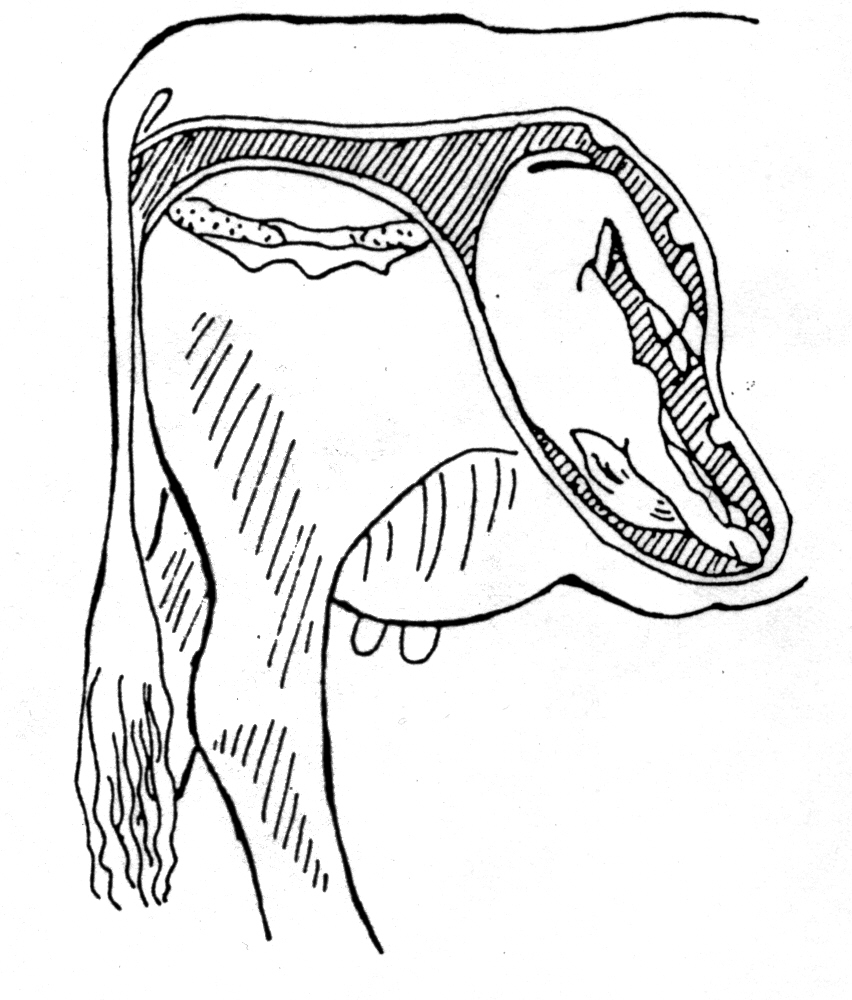 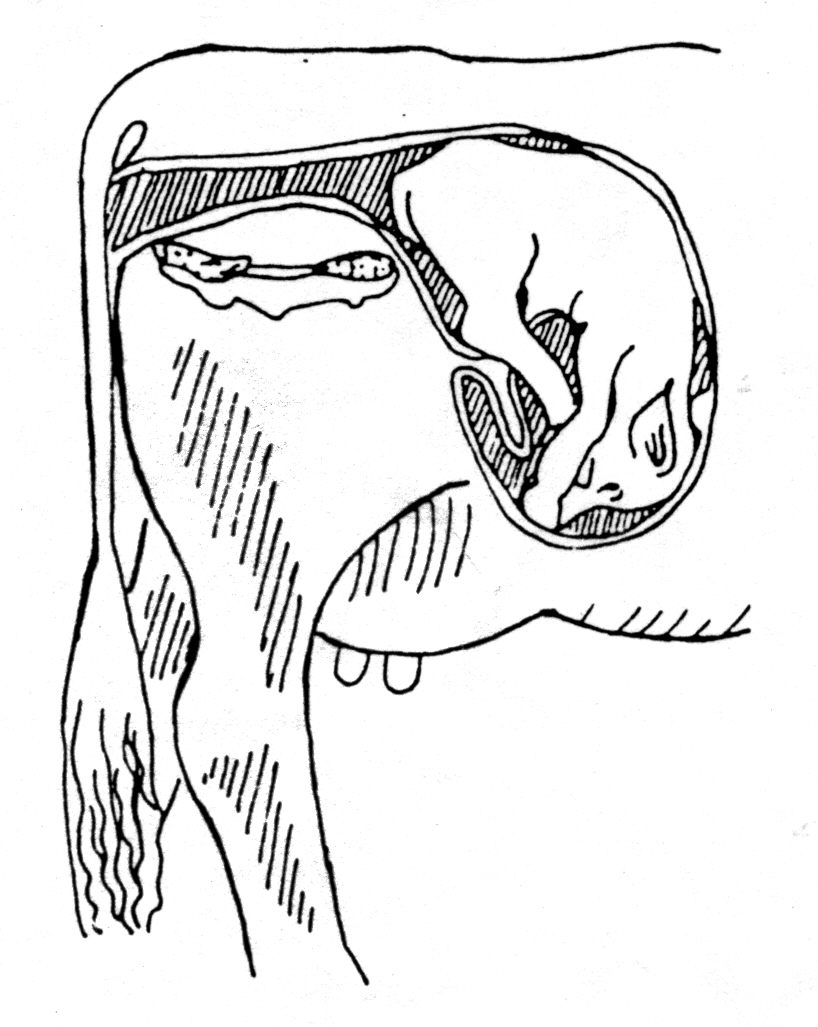 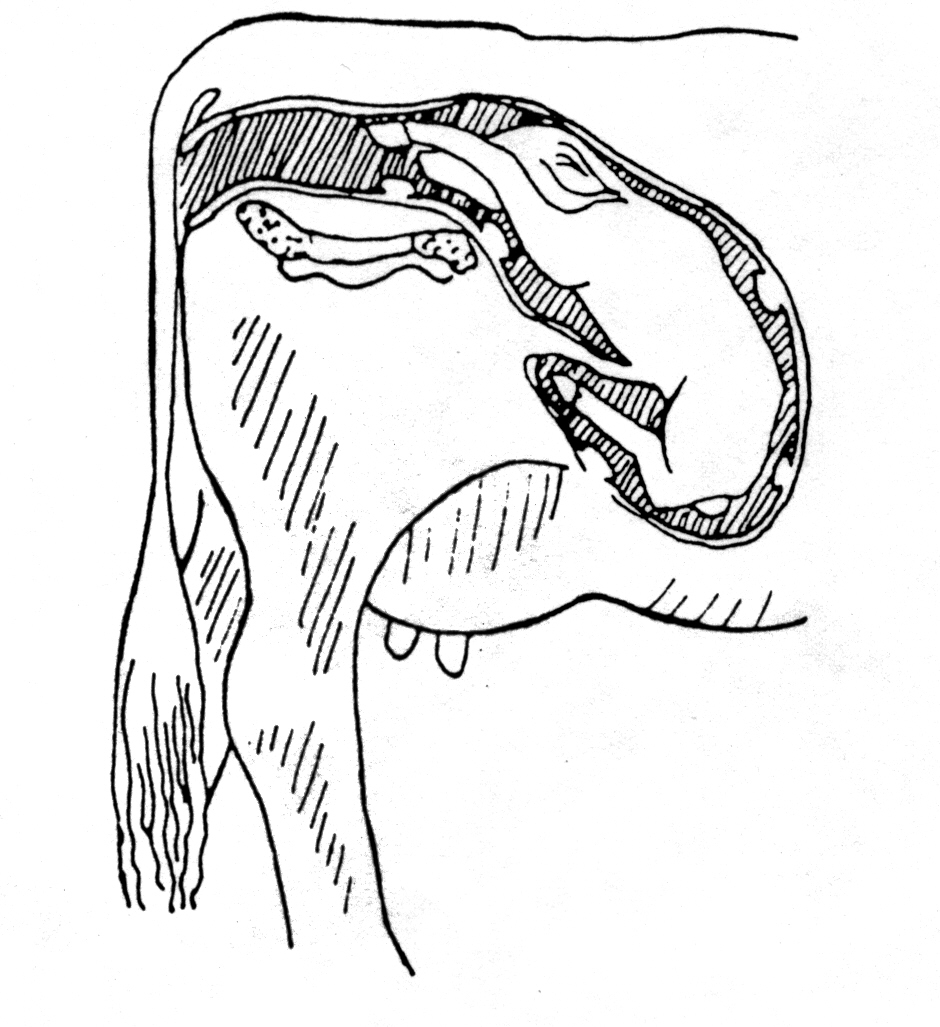 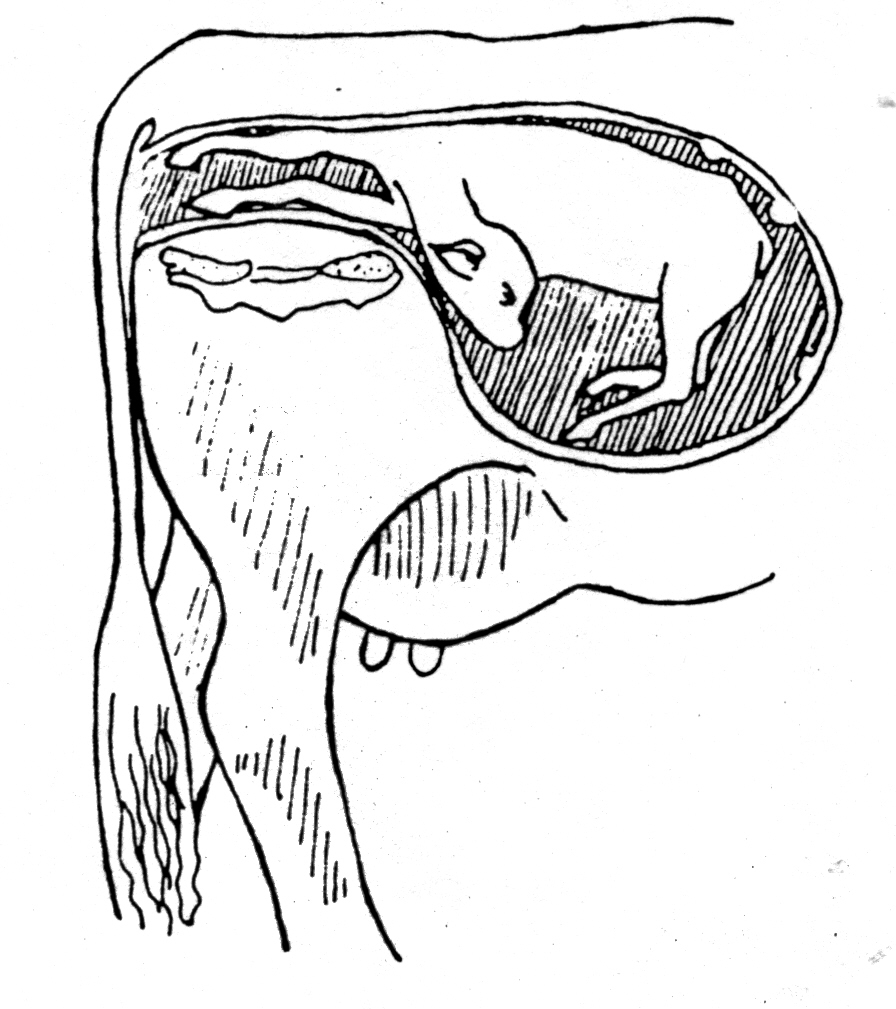 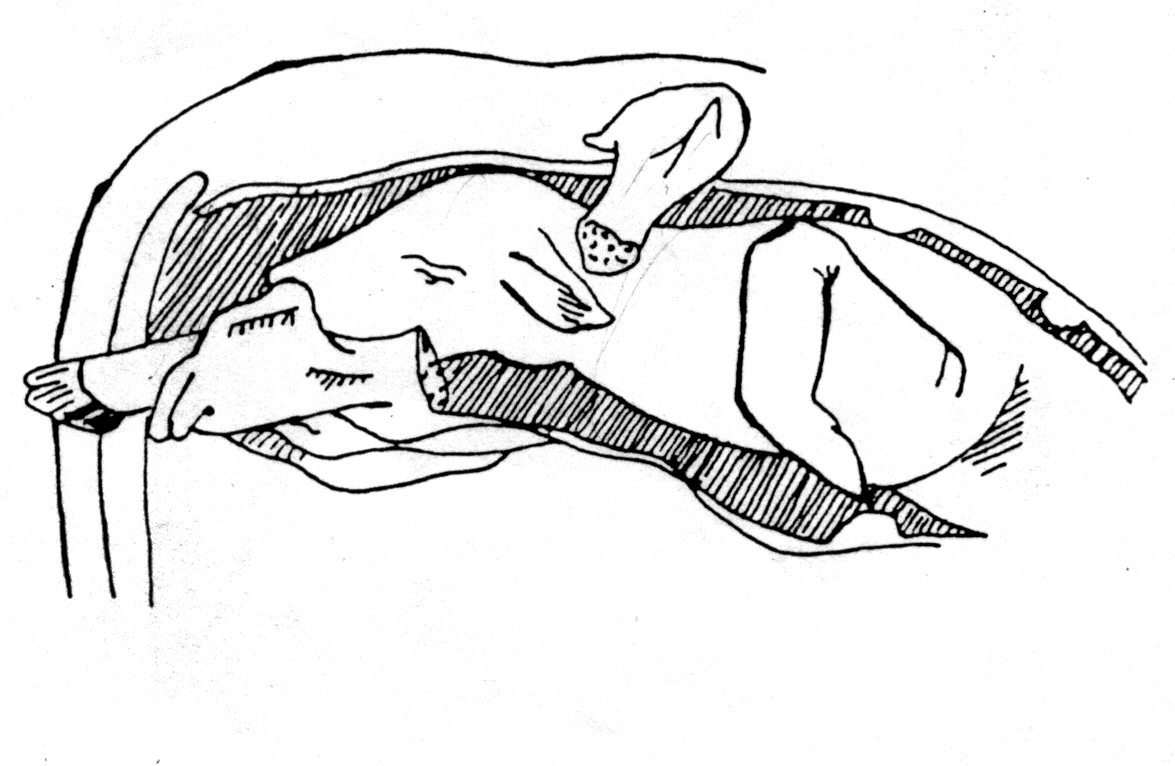 Describe the purpose and benefits of reproductive technologiesReproductive Technology:1-  ________________________________Collecting and placing sperm from the male to the female reproductive tract without natural mating	Step 1: Collect & Store Semen		-Collect Semen		-Extend sample and place in straws		-Store in liquid nitrogenStep 2: Manually inject semen into female reproductive tract at correct stage of estrusAdvantages of Artificial Insemination:1- Wider selection & use of outstanding sires2- Rapid Genetic and herd improvement3- Overcome physical barriers to matingExamples: Aggressive behavior or injuries4- Danger of the bull is eliminated5- Eliminate cost of purchasing and keeping a bullDisadvantages of Artificial Insemination:1- Skilled Technician or training required2-Very close supervision of females is necessary to accurately determine stage of estrus2- ________________________________The process of causing a herd of cows or heifers to come into estrus and ovulate at or near the same time3- ________________________________The transfer of fertilized egg(s) from a donor female to one or more recipient females.  Utilizes genetics of superior FEMALES by producing more offspring per year than by natural breeding methods4- ________________________________Producing an EXACT genetic copy of an organismSpeciesEstrous CycleLength of Estrus (heat)OvulationOvulationCow12-18 hours12-18 hours10-14 hours after estrusMare6-8 days6-8 days1-2 days before estrus endsDoe (goat)30-40 hours30-40 hoursAt end of estrusDoe (rabbit)ConstantConstant8-10 hours after matingSow40-72 hours40-72 hoursMid estrusEwe24-36 hours24-36 hoursLate estrusDog9 days9 days1-2 days after estrus beginsCat5 days5 days24 after matingStanding to be mounted or trailing other cattleClear, viscous mucous from vulvaSwelling of vulvaRestlessnessRestlessness whinnyingFrequent urination in small amountsBacking up and pushing on fences or other objectsErect earsMoist vulvaStanding or “Locked up Response” when touchedSeeking out and standing for ram(symptoms are much less noticeable than other species)NoneSperm from a rooster can be viable in a hen for up to 30 days.  Once inseminated, it’s stored until the next egg is producedNoneDoes ovulate at presence of sperm, not on a cycleSpeciesGestationBreeding SeasonCycleCattleSheep & GoatsSwineHorseRabbitChickens